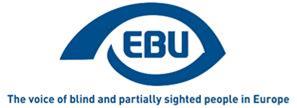 European Blind Union
Press release
Paris, 08/03/2018In a world where an estimated two-thirds of blind people are women, EBU is commemorating this year's International Women's Day on March 8 with the release of a new video.Eleanor Roosevelt once said, “The future belongs to those who believe in the beauty of their dreams.” Women with visual impairments can be anything they dream they can be!!! They build their future based on their dreams. They have the vision, the determination and the desire to follow long roads of hard work to rise to the top.“The roads that lead to the top: a video on blind and partially sighted women’s leadership” is a short video portraying the stories of ten women who are blind or partially sighted and traces the paths they followed towards pursuing their dreams. These ten women present their achievements, recall the barriers and challenges that impeded their rise, share the strategies they deployed in order to reach their full leadership potential and send out some inspiring words that might empower and guide forward other blind and partially sighted women towards that journey to the top.Watch the new video on our site, where a full transcript in English, French, German and Spanish is also availableThe video is supported under the Rights, Equality and Citizenship programme 2014-2020 of the European Commission. EndsAbout EBUEBU is a non-governmental, non-profit making European organisation founded in 1984. It is one of the six regional bodies of the World Blind Union. It protects and promotes the interests of blind and partially sighted people in Europe. It currently operates within a network of national organisations of the visually impaired in 42 European countries.
6 rue Gager Gabillot 75015 PARIS (France)Tel: +33 1 47 05 38 20
ebu@euroblind.org www.euroblind.org
Twitter @euroblind 